Werkbladen vierjarigen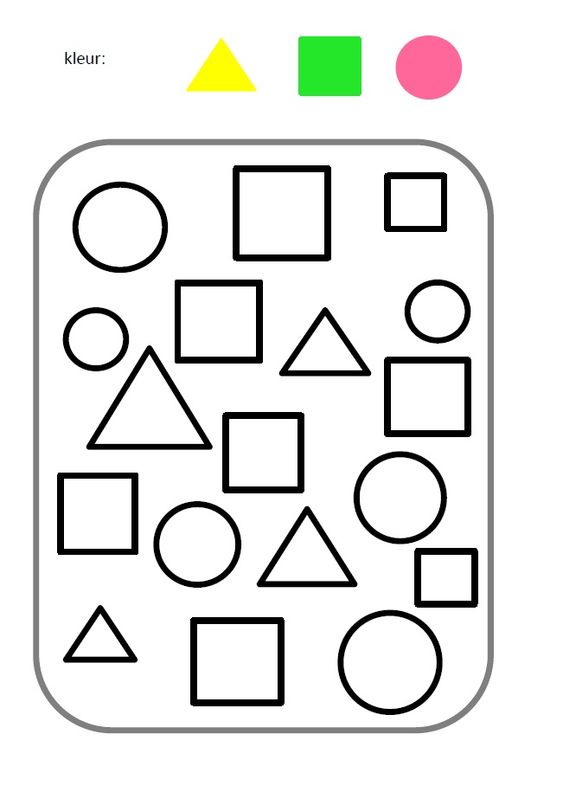 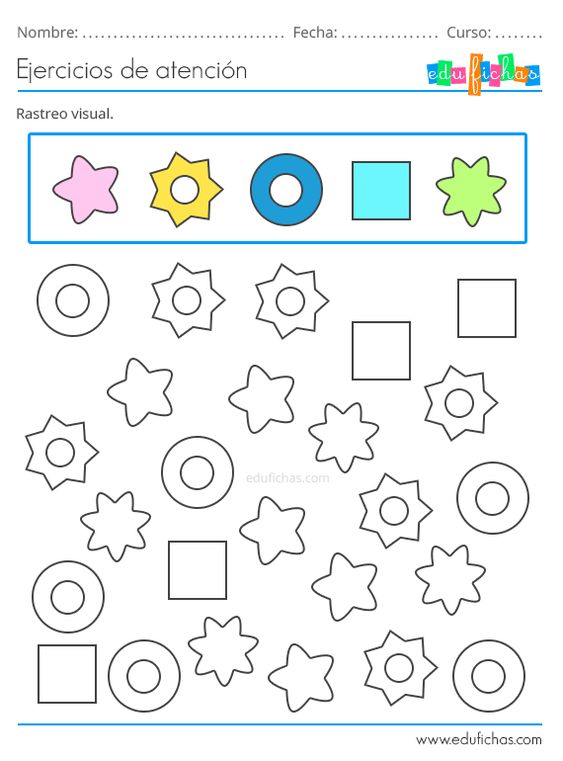 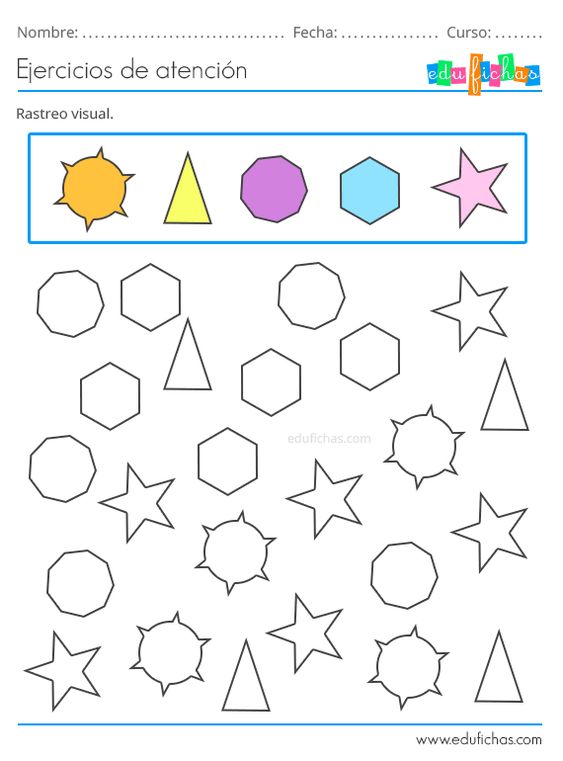 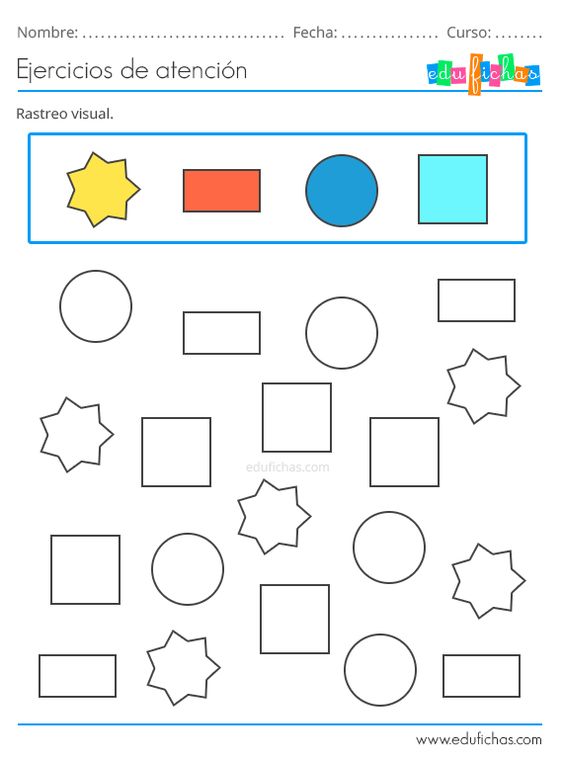 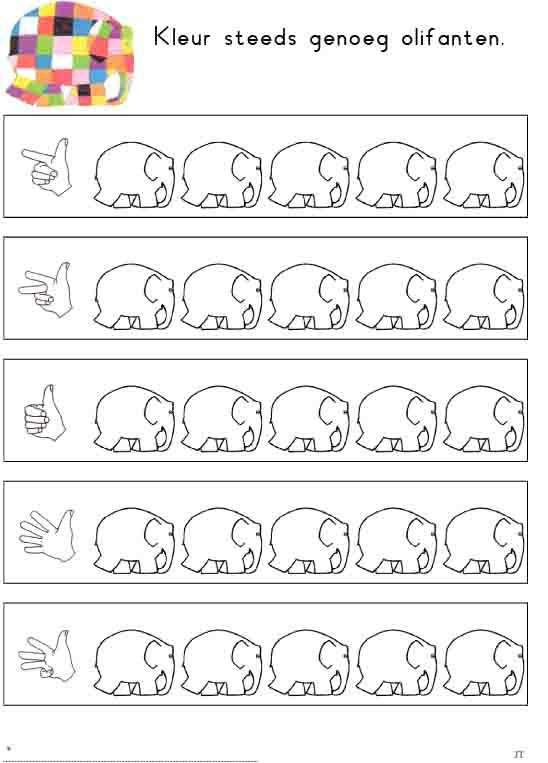 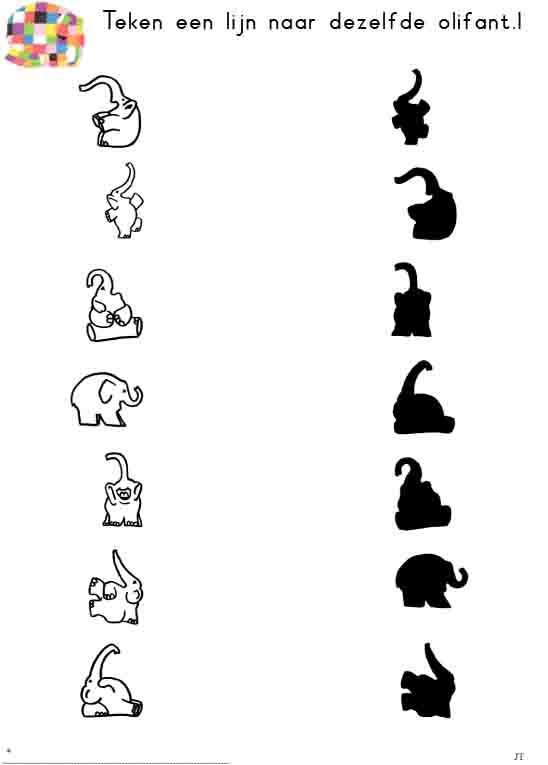 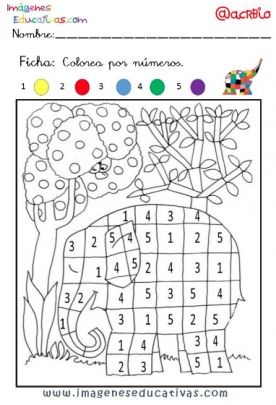 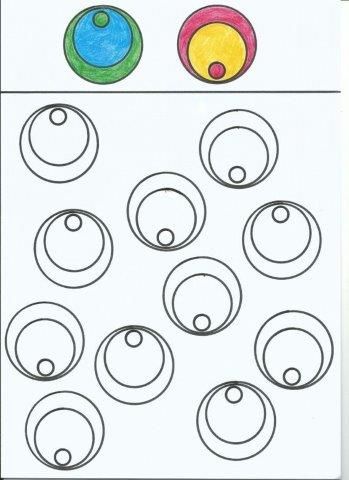 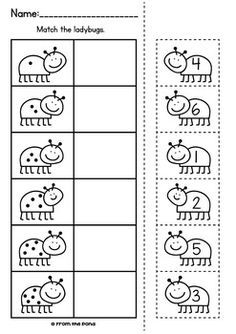 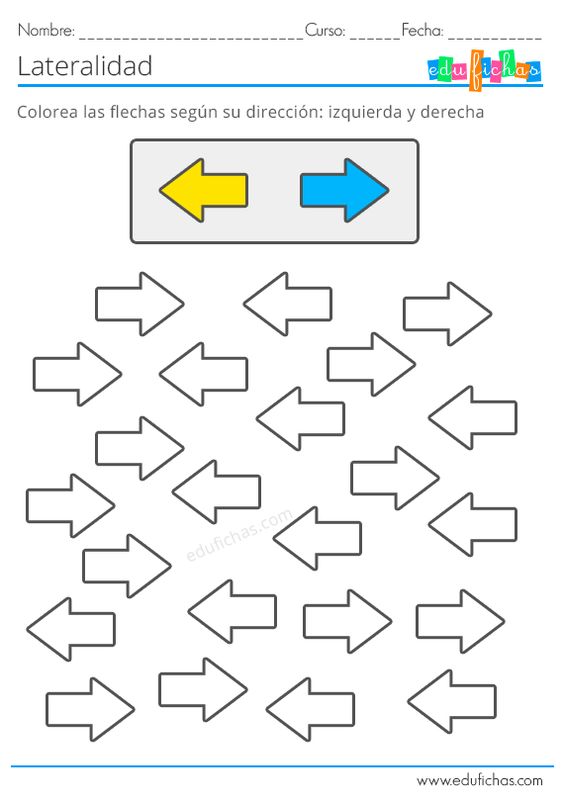 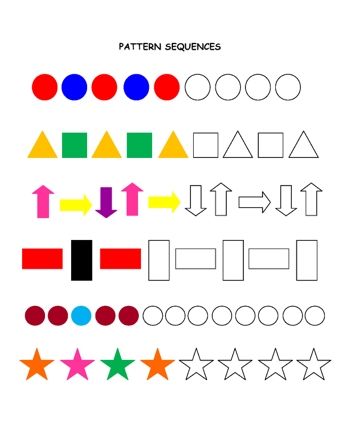 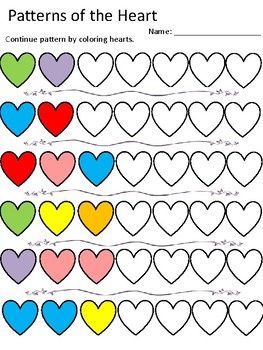 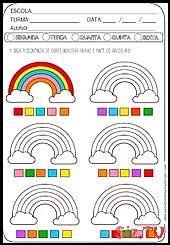 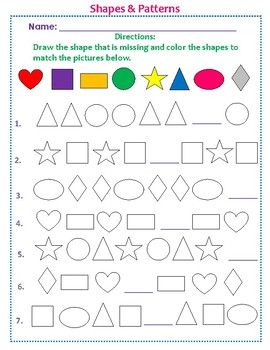 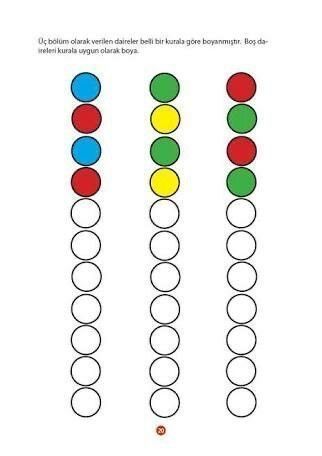 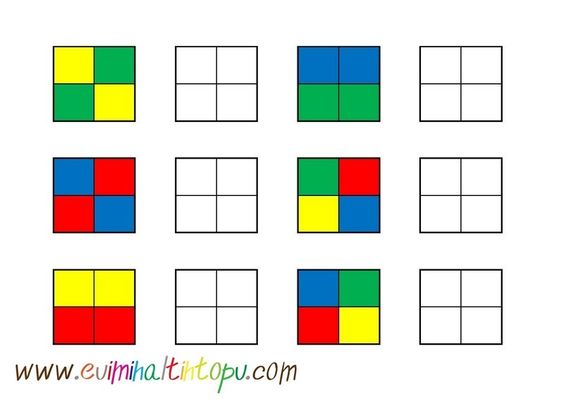 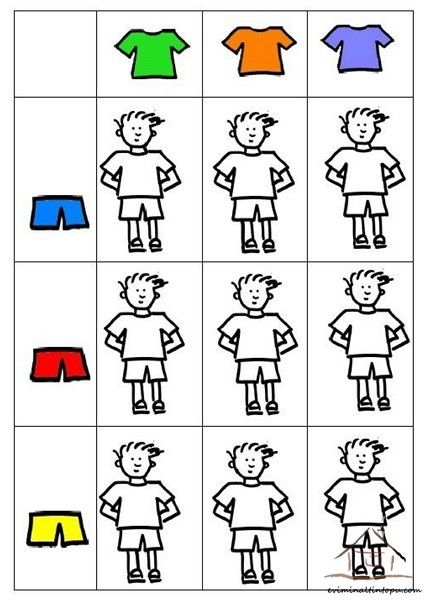 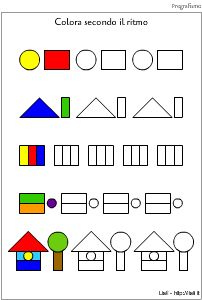 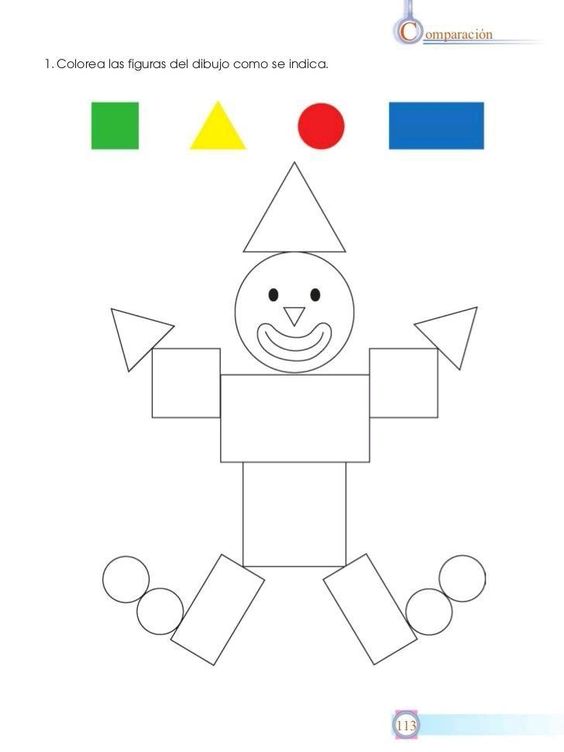 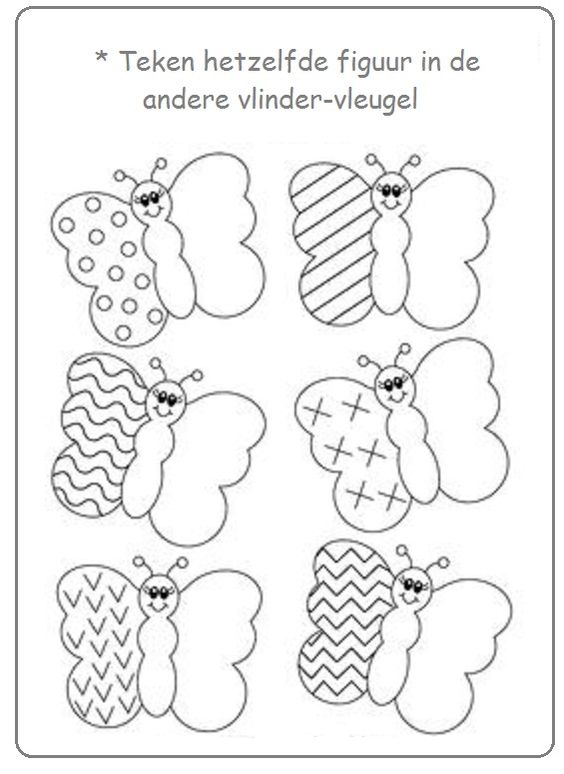 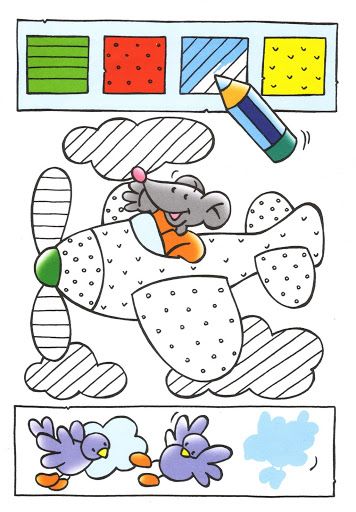 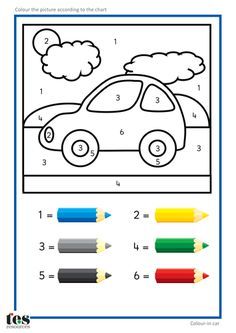 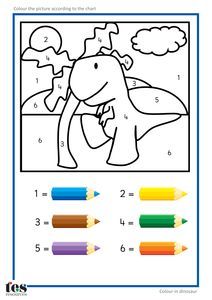 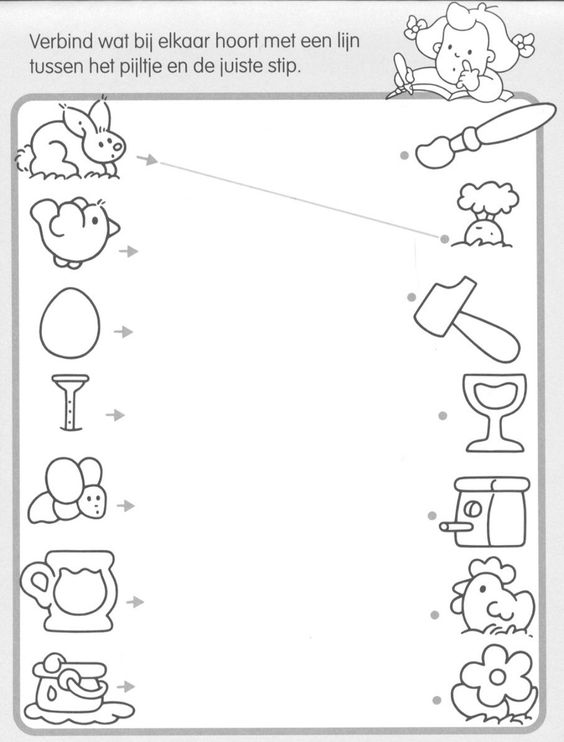 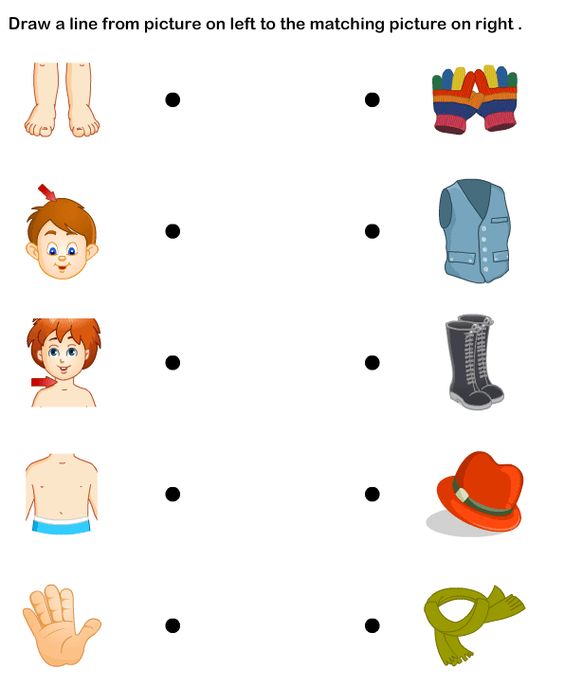 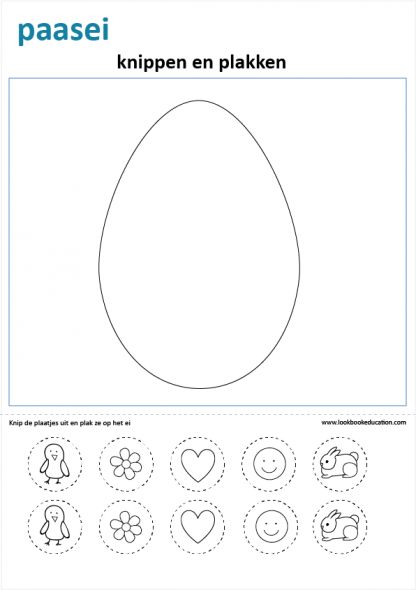 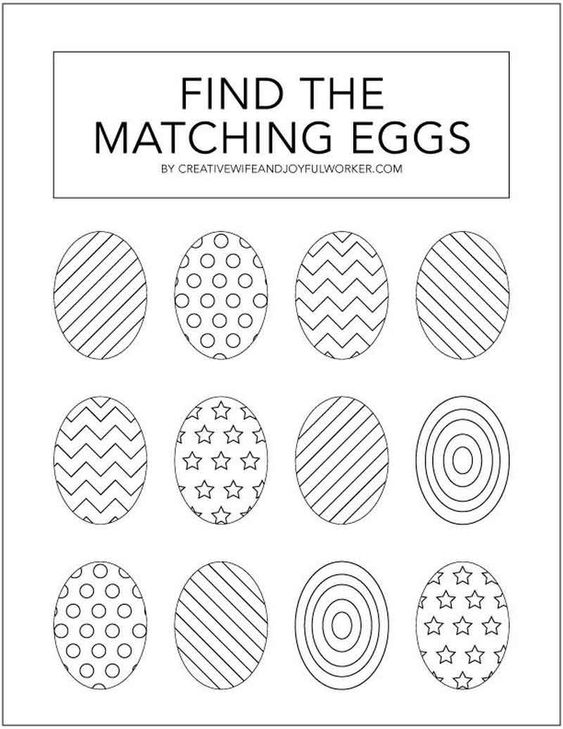 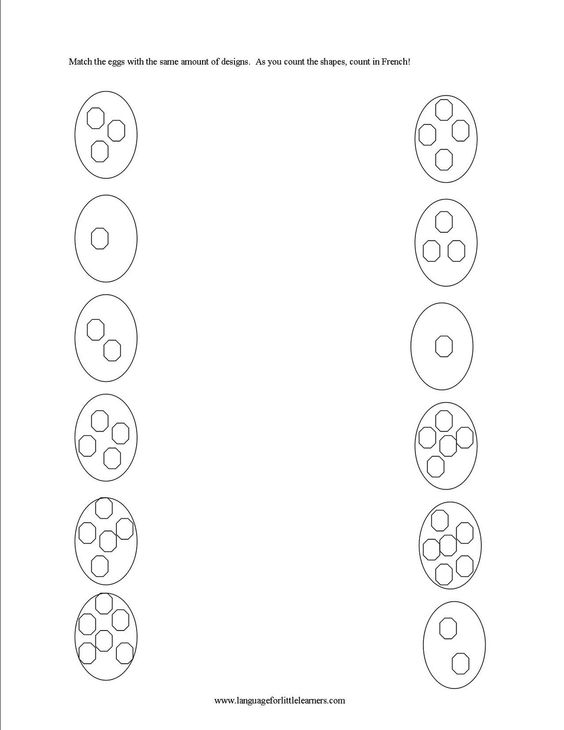 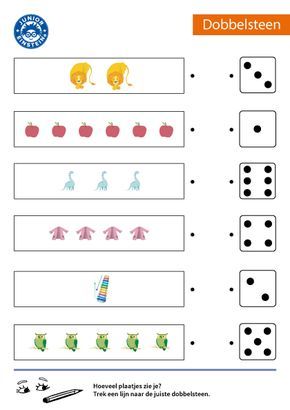 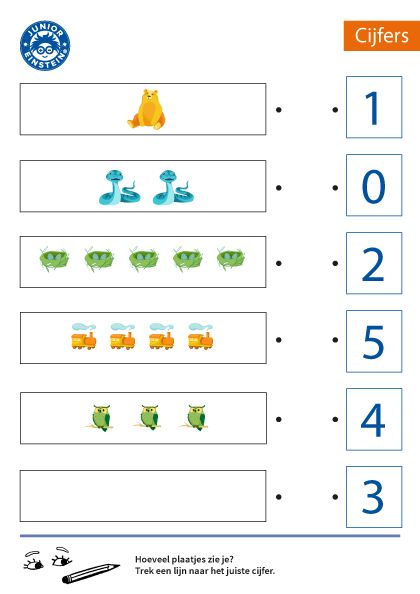 